 THE DORSET ARMS 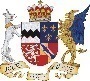 PLEASE ASK ABOUT OUR WEEKLY SPECIALSFOR THE TABLE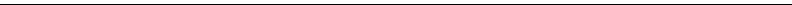 Artisan Bread with Extra Virgin Olive Oil, Balsamic & Butter (v) 3.00Chargrilled Padron Peppers 5.50Radis au Beurre with Smoked Sea Salt (v) 5.50Halloumi Fries with Chilli Sauce (v) 6.50STARTERSPea & Mint Soup hot or cold (v) 6.00 English Asparagus with Butter or Hollandaise 8.00West Mersea Rock Oysters, pair/half dozen/dozen 6.00/15.00/29.00 Traditional Prawn Cocktail 8.50 Crab on Toast 8.50Duck Liver Parfait with House Chutney 8.50Buckhurst Scotch Egg with Mustard Mayonnaise 8.50 SALADSCourgette & Buffalo Mozzarella Salad with Lemon & Mint Dressing (v) 7.50/15.00Endive, Green Bean & Roquefort Salad (v) 8.00/14.00Chicken, Bacon & Avocado Salad 8.50/16.00MAINSFig & Chilli Tagliatelle (v) 14.00 Royal Fish & Chips with Béarnaise Sauce or Tartare Sauce 15.50Pan Seared Sea Bass with Salsa Verde, English Asparagus & Buttered New Potatoes 17.50Chargrilled Flat Iron Chicken with Rocket Salad 15.00Buckhurst Beef Burger or Buckhurst Venison Burger * 14.00*Add Brighton Blue Cheese or Olde Sussex Cheese or Bacon 1.00 EachChargrilled Sussex Buckhurst Bar Steak (Bavette) & Pommes Frites 15.00*Add Bearnaise 1.50Buckhurst Venison Steak with Pommes Frites & Paloise Sauce 20.00SIDES – 3.50 EachPommes FritesTwice Cooked Hand Cut ChipsButtered New PotatoesSpinach à la Crème or ButteredGreen Beans with PancettaMinted Petit PoisMixed Salad  Green SaladPUDDINGSLemon Posset 6.00                                                       Roasted Bramley Apple & Plum Crumble 7.50                                                  Strawberry Pavlova 7.00Chocolate & Hazelnut Brownie with Hot Fudge Sauce & Ice Cream 8.00Trio of Miniature Puddings* Cambridge Burnt Cream, Lemon Posset & Petit Pot de Chocolat 8.50*Or 3.50 EachICE CREAM AND SORBETSTaywell’s Ice Cream 1.50 per scoopVanilla, Chocolate, Strawberry, Coffee, Salted Caramel, Honeycombe Taywell’s Sorbet 1.50 per scoopRaspberry, Lemon, Blackcurrant.The Dorset Arms’ Ice Cream 2.50 per scoopBitter Chocolate, Lemon, Orange CHEESEBOARDMainly locally sourced and some French3 Cheese Selection 10.005 Cheese Selection 15.00Olde Sussex - The award-winning Olde Sussex is a traditional hard British farmhouse cheese, made with raw British Frisian cows’ milk. It has an open and bouncy texture and is superbly butter-rich in colour. The Traditional Cheese Dairy is based in Stonegate, East Sussex and uses raw grass-fed milk from neighbouring Lulling's Farm in Uckfield.Comte – Cow’s Milk, Artisan, France- Dense, firm, grainy, open, smooth and supple. This cheese is produced in the Jura Massif region of Eastern France. The unpasteurised cow's milk used is mainly from Montbeliarde Cattle or French Simmental (or crossbreeds of the two). This hard mountain cheese is matured to perfection in the silence and darkness of special caves where the cheese gets its unique taste, texture and colour. Considered one of the finest cheeses in the world.Brighton Blue – Stilton Style, Horsted Keynes, Sussex - A medium strength, semi soft, creamy blue cheese. It is a blue veined cheese made with pasteurized cows’ milk. Award winning Sussex dairyTunworth – Cow’s Milk, Camembert, Hampshire – a soft, white-rinded cheese wonderfully reminiscent of its French cousin. From the first ladle of pasteurised whole cow’s milk. The cheese has a soft, thin and wrinkled rind, a rich and earthy mushroom fragrance, and a long-lasting sweet and nutty flavour.Flower Marie – Soft Ewe’s Milk Cheese, East Sussex- creamy, citrusy, mushroomy, sweet & tangy. A delicate little artisanal cheese made from sheep’s milk. The name Flower Marie is inspired from the Corsican sheep cheese, 'Fleur de Maquis'. Soft in texture, the milk is sourced from a herd of Friesland-Dorset sheep. It is matured for a minimum of three weeks at the end of which the square moulds develop a bloomy, pinkish rind.Waterloo – Unpasteurised Guernsey Milk Soft Cheese, Berkshire. Creamy, firm, smooth & buttery. A mild, semi-soft cheese made by Anne and Andy Wigmore near Riseley. The cheese is made from unpasteurised Guernsey milk sourced from a farm near Henley. Waterloo is luscious and creamy with the sweetness of the rich milk and undertones of herbs and grass.Spenwood – Ewe’s Milk, Parmesan Style, Berkshire - Dense and smooth, nutty & sweet. This cheese is made using unpasteurised sheep milk. It has as a caramel flavour and thin, grey and evenly distributed natural rindChildren’s Meals available on request. The Dorset Arms, Buckhurst Park, Withyham, Hartfield, TN7 4BD | 01892 770278 | www.dorset-arms.co.ukWifi: dorsetarmsEverything is locally sourced where possible, particularly the Buckhurst organic beef, sausages and eggs. Game may contain traces of shot. Some dishes may contain nuts and traces of nuts. Should you have any dietary requirements, please inform a member of Staff. A discretionary 12.5% optional service charge will be added to your bill